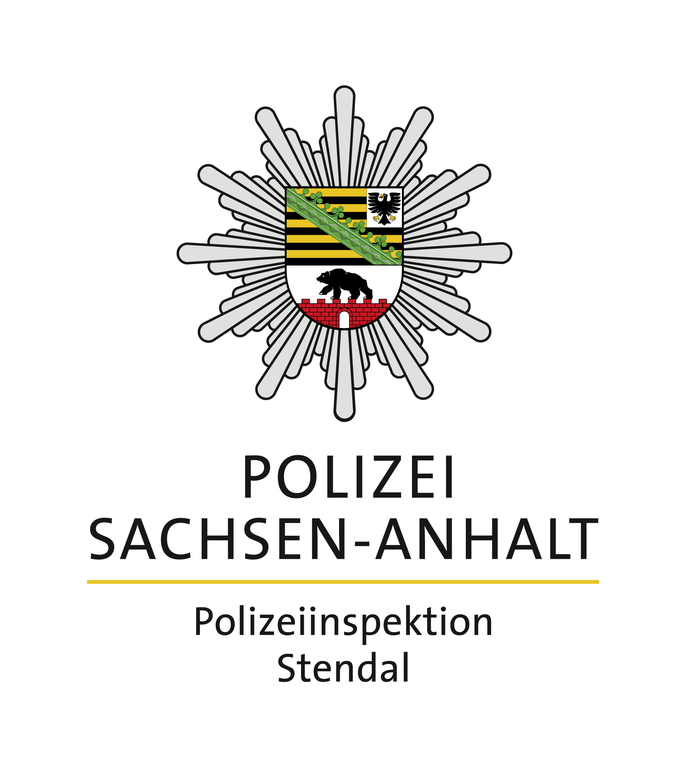 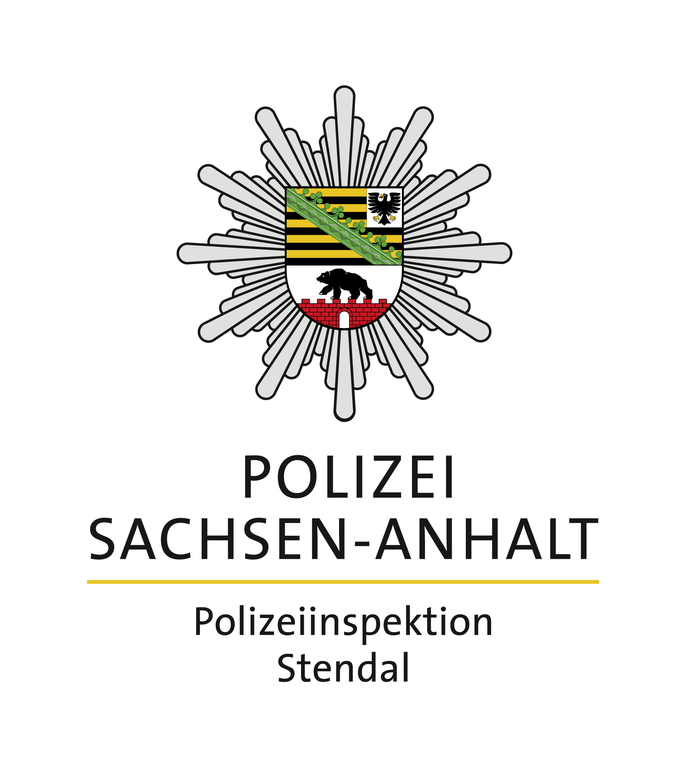 PolizeimeldungNr. 57/2024							         03.03.2024PKW falsch betanktFischbeck, Auffahrt B188 auf Höhe B107, 01.03.2024, 08:39UhrÜber den Notruf der Polizei wurde ein Fahrzeug gemeldet, welches auf der Auffahrt der Bundesstraße 188 liegen geblieben ist und somit eine Gefahr für den Verkehr darstellte. Vor Ort stellte sich heraus, dass der Fahrzeugführer versehentlich falsch getankt hatte. Das Fahrzeug wurde abgeschleppt. Der Verkehr wurde durch die Beamten vor Ort geregelt. Betrunken mit dem Fahrrad gestürztStendal, Arnimer Damm, 02.03.2024, 01:17 UhrDurch den Rettungsdienst wurde der Polizei eine betrunkene Person gemeldet, welche vermutlich mit dem Fahrrad gestürzt ist. Bei der Befragung des Radfahrers bestätigte sich die Vermutung des Rettungsdienstes. Der Radfahrer gab an, beim Fahren das Gleichgewicht verloren zu haben, sodass er gestürzt sei. Ein freiwilliger Atemalkoholtest ergab 2,14 Promille. Es wurde eine Blutprobenentnahme durchgeführt und der Verkehrsunfall durch die Beamten vor Ort aufgenommen. Der Radfahrer musste aufgrund seiner Verletzungen im Krankenhaus verbleiben. Verkehrsunfall auf dem Parkplatz eines BaumarktesTangerhütte, Tangermünder Chaussee 1, 02.03.2024, 10:42 UhrAuf dem Parkplatz eines Baumarkts in Tangermünde kam es zu einem Verkehrsunfall. Der Unfallverursacher übersah beim Ausparken das hinter ihm stehende Fahrzeug. Folglich kam es zum Zusammenstoß der beiden Fahrzeuge. Dabei wurde die Beifahrertür des haltenden Fahrzeugs stark deformiert. Personen wurden nicht verletzt. Der Sachschaden wurde auf circa 3100 Euro geschätzt. Fahren ohne PflichtversicherungStendal, Bismarckstraße, 02.03.2024, 20:45 UhrAm Samstagabend fiel den Beamten während ihrer Streifentätigkeit ein E-Roller auf. An dem Fahrzeug war augenscheinlich ein schwarzes Versicherungskennzeichen angebracht. Der Fahrzeugführer wurde durch die Beamten angehalten. Er konnte vor Ort keinen Versicherungsschutz nachweisen und musste seinen E-Roller schieben. Ein Strafverfahren wurde eingeleitet. Der Versicherungsschutz für die schwarzen Versicherungskennzeichen endete am 29.02.2024. Seit dem 01.03.2024 muss ein blaues Versicherungskennzeichen aus dem Jahr 2024 an den Fahrzeugen angebracht sein. Hilflose PersonStendal, Mönchskirchof, 03.03.2024, 04:08 UhrDurch eine Zeugin wurde über den polizeilichen Notruf eine männliche Person gemeldet, welche stark alkoholisiert auf dem Gehweg liegt. Vor Ort bestätigte sich die Meldung für die Beamten. Da ein medizinisches Problem nicht ausgeschlossen werden konnte, wurde der Rettungsdienst hinzugezogen. Zusammen gelang es die Person aufzuwecken. Plötzlich war diese wieder redselig. Sie wurde durch die Beamten nach Hause begleitet, um den Rausch auszuschlafen. Schlüsselbund gefundenOsterburg, Seehäuser Straße 9, 02.03.2024, 14:15 UhrDurch den Finder wurde ein Schlüsselbund im Revierkommissariat Osterburg abgegeben. Dieser wurde in der Seehäuser Straße aufgefunden. Am Schlüssel befinden sich 12 Schlüssel, ein Karabiner und ein herzförmiger Anhänger. Der Besitzer des Schlüssels kann sich im Revierkommissariat Osterburg melden und seinen Schlüssel dort abholen. 